Publicado en España el 03/09/2021 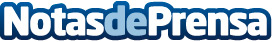 Reformas de interiores: tendencias en 2021, por Portal ReformasEl diseño de interiores es un arte en el que cada temporada aparecen nuevas tendencias. Un interior cómodo y estético afecta a la calidad de vida de las personas que lo habitanDatos de contacto:PORTAL REFORMASComunicado de prensa: Reformas de interiores: tendencias en 2021916772505Nota de prensa publicada en: https://www.notasdeprensa.es/reformas-de-interiores-tendencias-en-2021-por Categorias: Nacional Interiorismo Moda Artes Visuales Sociedad Madrid Consumo Jardín/Terraza Construcción y Materiales http://www.notasdeprensa.es